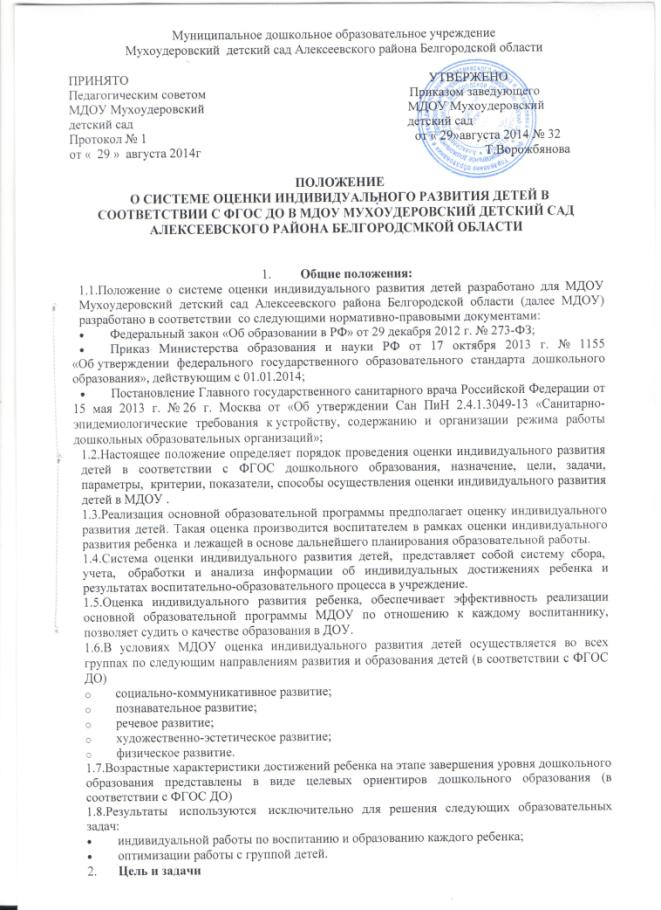 2.1.Цель изучение процесса индивидуальных достижений  детьми дошкольного возраста планируемых итоговых результатов освоения основной общеобразовательной программы дошкольного образования на основе выявления динамики формирования у воспитанников качеств, описанных в целевых ориентирах ФГОС ДО,  которые они должны приобрести в результате ее освоения к 7 годам.2.2.Задачи:Сбор информации об индивидуальном развитии воспитанников по образовательным областямПроведение анализа изменений в развитии воспитанниковОпределение корректирующих мероприятий образовательного процесса в ДОУОпределение индивидуального маршрута для каждого воспитанникаОбъекты мониторинга3.1. Объектом  мониторинга  являются:физические качества детей - качества, характеризующие физическое развитие детей (сила, выносливость, ловкость и др.), а также антропометрические и физические  показатели;личностные качества – качества, характеризующие развитие личностной сферы ребенка (мотивации, произвольности, воли, эмоций, самосознания), в том числе его морально-нравственное развитие;интеллектуальные качества – качества, характеризующие развитие интеллектуальной сферы ребенка (формирование высших психических функций,  накопление знаний   и социального опыта);знания умения, навыки – средства, способствующие развитию  ребенка.3.2. Предметом мониторинга являются целевые ориентиры на этапе завершения дошкольного образования.Форма и процедура мониторинга.4.1.Мониторинговая процедура предполагает, что мониторинг индивидуального развития ребенка проводится всеми специалистами ДОУ, работающими с ребенком. В совокупности использование разнообразных методик, изучение одного и того же содержания развития ребенка с разных профессиональных позиций и с помощью разных методических средств позволяет составить комплексное объективное представление о сформированности знаний и умений у детей дошкольного возраста, которые и являются критериями характера реализации основной образовательной программы дошкольного образования.4.2.Мониторинг проводится педагогами под руководством заведующего, куда входят воспитатели, работающие в данной возрастной группе.4.3.Методической основой  является пособие «Диагностика педагогического процесса детей 4,5,6 и 7 года жизни» автор-составитель  Верещагина Н.В..4.4.Для проведения  оценки индивидуального развития детей педагогами ДОУ подбирается комплект  диагностических методик, обеспечивающих:возможность качественной  и (или) количественной оценки;надежность (точность) инструментария;валидность инструментария (полноту и адекватность проверочных заданий);достоверность результатов исследования.4.5.Обязательным требованием к проведению системы оценки индивидуального развития является его экономичность, обеспечиваемая включением в диагностический комплекс только тех методов, применение которых позволяет получить необходимый объем информации и не приводит к переутомлению ребенка в ходе обследования.Средства и методы сбора информации5.1.Инструментарий для педагогической диагностики — карты наблюдений детского развития, позволяющие фиксировать индивидуальную динамику и перспективы развития каждого ребенка в ходе:коммуникации со сверстниками и взрослыми (как меняются способы установления и поддержания контакта, принятия совместных решений, разрешения конфликтов, лидерства и пр.);игровой деятельности;познавательной деятельности (как идет развитие детских способностей, познавательной активности);проектной деятельностихудожественной деятельности;физического развития.5.2.В работе по проведению оценки индивидуального развития воспитанников используются следующие методы:наблюдение (целенаправленное и систематическое изучение, сбор информации, фиксация действий и проявлений поведения);беседа;тестирование;анализ продуктов деятельности;сравнительный анализ.5.3.Требования к собираемой информации:полнота;конкретность;объективность;своевременность.Сроки и  периодичность мониторинга6.1.Оценка индивидуального развития детей проводится 2 раза в год в следующие сроки с 9 по 15 сентября  и с 15 по 22 мая ежегодно.6.2.Длительность мониторинга не может превышать двух недель  в отношении высокоформализованных методов.6.3.Отдельные методы оценки  могут использоваться в течение года по мере необходимости с целью фиксации динамики индивидуальных траекторий развития детейПрава и обязанности.7.1.Педагогические работники  имеют  право выбирать методы и формы сбора информации;7.2. Заведующий имеют право рекомендовать по итогам оценки индивидуального развития детей  представление опыта работы сотрудника на педагогическом совете детского сада и районном методическом объединении;7.3. Заведующий  может переносить и изменять сроки оценки  воспитанников;7.4.Каждый педагогический работник, проводящий оценивание индивидуального развития детей обязантактично относится к каждому ребенку;ознакомить с результатами родителей;соблюдать конфиденциальность;7.5.Несет ответственность за:качество проведения процедуры (сбор, обработка, анализ, хранение результатов);срыв сроков проведения мониторинга и оформления отчетной документации;Документация.8.1. По результатам мониторинга  ответственными исполнителями заполняются оценочные листы.8.2. Воспитатель  составляет аналитическую справку по итогам мониторинга достижения детьми планируемых результатов освоения  Программы, которая  предоставляется  руководителю  учреждения не позднее 7 дней с момента завершения мониторинга.Срок действия положения9.1.Срок данного положения не ограничен. Положение действует до принятия нового.9.2.Настоящее положение, также изменения и дополнения в положение «О системе оценки индивидуального развития детей в соответствии с ФГОС ДО»  могут вноситься на организационно-методических совещаниях и вступают в силу с момента  их утверждения заведующим ДОУ.Муниципальное дошкольное образовательное учреждениеМухоудеровский  детский сад Алексеевского района Белгородской областиПРИНЯТО                                                                                             УТВЕРЖЕНОПедагогическим советом                                                               Приказом заведующегоМДОУ Мухоудеровский                                                               МДОУ Мухоудеровский детский сад                                                                                     детский садПротокол № 1                                                                                   от « 29»августа 2014 № 32от «  29 »  августа 2014г                                                                                        Т.ВорожбяноваПОЛОЖЕНИЕо внутренней системе оценки качества образованияв МДОУ  Мухоудеровский детский сад Алексеевского районаБелгородской области                                                 1. Общее положениеНастоящее Положение о системе внутреннего  мониторинга качества образования МДОУ Мухоудеровский детский сад Алексеевского района (далее –Положение) определяет цели задачи и принципы системы оценки качества образования в дошкольном учреждении (далее – система оценки качества образования или СОКО), ее организационную и функциональную структуру, реализацию(содержание процедур контроля и экспертной оценки качества образования), а также, общественное участие в оценке и контроле качества образования. Положение представляет собой локальный акт, разработанный в соответствии с действующими правовыми и нормативными документами системы образования:- Закон «ОБ образовании в Российской Федерации» №273 ФЗ от 2912.2012,- « Федеральный государственный образовательный стандарт дошкольного образования» Приказ Минобрнауки России от 17.10.2013 №1155,- Постановление Правительства РФ от 11.03.2011 № 164 « Об осуществлении государственного контроля(надзора) в сфере образования»,- Приказ Минобрнауки России от 30.08.2013 № 1014 «Об утверждении порядка организации и осуществления образовательной деятельности по основным общеобразовательным программам – образовательным программам  дошкольного образования» ( Зарегистрировано в Минюсте России 26.09.2013 № 300380   1.3. В настоящем Положении используются следующие термины:         Качество образования -  комплексная характеристика образования, выражающая степень его соответствия федеральным государственным образовательным стандартам( образовательным стандартам) и потребностям заказчика, в том числе степень достижения обучающимися планируемых результатов освоения основной образовательной программы(далее –ООП) дошкольного образовательного учреждения( далее ДОУ) 